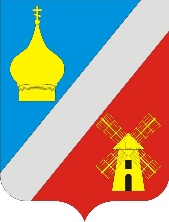      АДМИНИСТРАЦИЯФедоровского сельского поселения    Неклиновского района Ростовской областиПОСТАНОВЛЕНИЕс. Федоровка«25» июня 2019г.    		                                                                   № 60В связи с необходимостью уточнения программных мероприятий муниципальной программы Федоровского сельского поселения «Защита населения и территории от чрезвычайных ситуаций, обеспечение пожарной безопасности и безопасности людей на водных объектах», Администрация Федоровского сельского поселения ПОСТАНОВЛЯЕТ:1. Внести в постановление администрации Федоровского сельского поселения от 17.10.2018г. № 125 «Об утверждении муниципальной программы Федоровского сельского поселения «Защита населения и территории от чрезвычайных ситуаций, обеспечение пожарной безопасности и безопасности людей на водных объектах» изменения, согласно приложению к настоящему постановлению.	2. Настоящее постановление вступает в силу с момента его официального опубликования (обнародования).          3.  Контроль за исполнением постановления оставляю за собой.И.о. Главы Администрации Федоровского сельского поселения	                                           Т.В. ГончароваПриложение 1 к муниципальной программе Федоровского сельского поселения «Защита населения и территории от чрезвычайных ситуаций, обеспечение пожарной безопасности и безопасности людей на водных объектах» изложить в редакции:                               Приложение 3к муниципальной  программе 
Федоровского сельского поселения «Защита населения и территории от чрезвычайных ситуаций, обеспечение пожарной безопасности и безопасности людей на водных объектах»РАСХОДЫ местного бюджета на реализацию муниципальной программы Федоровского сельского поселения «Защита населения и территории от чрезвычайных ситуаций, обеспечение пожарной безопасности и безопасности людей на водных объектах»с 2019 по 2030 годы   бюджета Федоровского сельского поселения на реализацию муниципальной программы с 2025 по 2030 годы О внесении изменений в постановление Администрации Федоровского сельского поселения от 17.10.2018г. № 125Наименование      
муниципальной 
программы, подпрограммы
муниципальной    
программы,основного мероприятияОтветственный  
исполнитель,   
 участникиКод бюджетной   
   классификацииКод бюджетной   
   классификацииКод бюджетной   
   классификацииКод бюджетной   
   классификацииОбъем расходов, всего (тыс. рублей)2019-2030 гг.В том числе по годам реализации муниципальной программы (тыс.руб)В том числе по годам реализации муниципальной программы (тыс.руб)В том числе по годам реализации муниципальной программы (тыс.руб)В том числе по годам реализации муниципальной программы (тыс.руб)В том числе по годам реализации муниципальной программы (тыс.руб)В том числе по годам реализации муниципальной программы (тыс.руб)В том числе по годам реализации муниципальной программы (тыс.руб)Наименование      
муниципальной 
программы, подпрограммы
муниципальной    
программы,основного мероприятияОтветственный  
исполнитель,   
 участникиГРБСРзПрЦСРВРОбъем расходов, всего (тыс. рублей)2019-2030 гг.20192020202120222023202412345678910111213Защита населения и территории от чрезвычайных ситуаций, обеспечение пожарной безопасности и безопасности людей на водных объектахАдминистрация Федоровского сельского поселения951XXX741,092,059,059,059,059,059,0Подпрограмма 1 «Пожарная безопасность»Администрация Федоровского сельского поселения951ХХХ570,075,045,045,045,045,045,0Основное мероприятие1.1.Опашка населенных пунктов поселенияАдминистрация Федоровского сельского поселения95103100510021670244325,050,025,025,025,025,025,0Основное мероприятие1.2.Приобретение установка пожарных гидрантов с комплектующимиАдминистрация Федоровского сельского поселения95103100510021670244240,018,520,020,020,020,020,0Основное мероприятие1.3.Приобретение стенда (уголка) по пожарной безопасностиАдминистрация Федоровского сельского поселения951031005100216702445,06,50,00,00,00,00,0Подпрограмма 2.«Защита от чрезвычайных ситуаций»Администрация Федоровского сельского поселения951ХХХ144,012,012,012,012,012,012,0Основное мероприятие 2.1Наблюдение за паводковой обстановкой на реке М.ЕланчикАдминистрация Федоровского сельского поселения95103090520021680244144,012,012,012,012,012,012,0Подпрограмма 3.«Обеспечение безопасности на воде»Администрация Федоровского сельского поселения951ХХХ27,05,02,02,02,02,02,0Основное мероприятие 3.2Издание и распространение печатной информации для информирования населения о безопасности на воде.Администрация Федоровского сельского поселения9510309053002170024427,05,02,02,02,02,02,012345678910111213Защита населения и территории от чрезвычайных ситуаций, обеспечение пожарной безопасности и безопасности людей на водных объектахАдминистрация Федоровского сельского поселения951XXX741,059,059,059,059,059,059,0Подпрограмма 1 «Пожарная безопасность»Администрация Федоровского сельского поселения951ХХХ570,045,045,045,045,045,045,0Основное мероприятие1.1.Опашка населенных пунктов поселенияАдминистрация Федоровского сельского поселения95103100510021670244325,025,025,025,025,025,025,0Основное мероприятие1.2.Приобретение установка пожарных гидрантов с комплектующимиАдминистрация Федоровского сельского поселения95103100510021670244240,020,020,020,020,020,0020,0Основное мероприятие1.3.Приобретение стенда (уголка) по пожарной безопасностиАдминистрация Федоровского сельского поселения951031005100216702445,00,00,00,00,00,00,0Подпрограмма 2.«Защита от чрезвычайных ситуаций»Администрация Федоровского сельского поселения951ХХХ154,012,012,012,012,012,012,0Основное мероприятие 2.1Наблюдение за паводковой обстановкой на реке М.ЕланчикАдминистрация Федоровского сельского поселения95103090520021680244144,012,012,012,012,012,012,0Подпрограмма 3.«Обеспечение безопасности на воде»Администрация Федоровского сельского поселения951ХХХ27,02,02,02,02,02,02,0Основное мероприятие 3.2Издание и распространение печатной информации для информирования населения о безопасности на воде.Администрация Федоровского сельского поселения9510309053002170024427,02,02,02,02,02,002,0